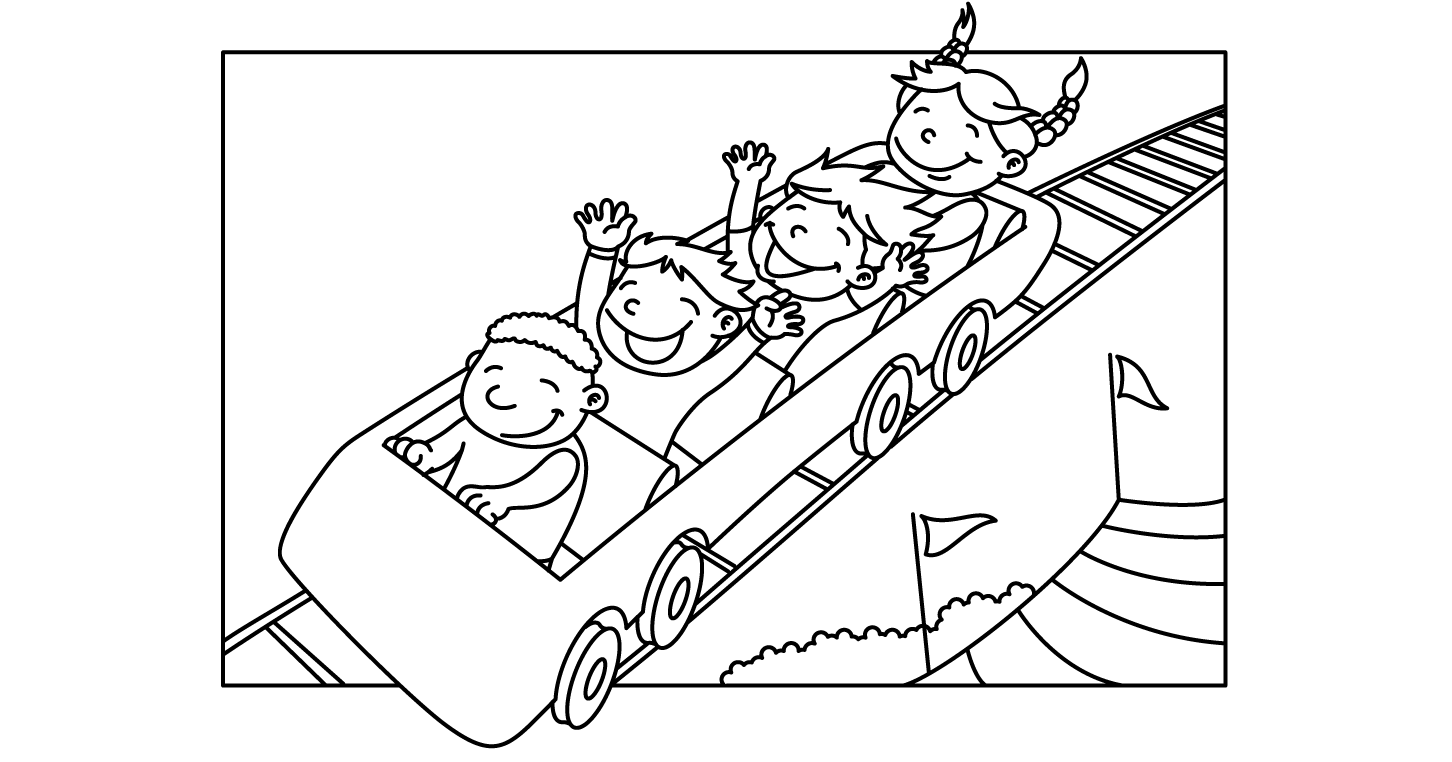 MONTH of JULY 2020MONTH of JULY 2020MONTH of JULY 2020MONTH of JULY 2020MONTH of JULY 2020MONTH of JULY 2020MONTH of JULY 2020SundayMondayTuesdayWednesdayThursdayFridaySaturday1Lap Swim 12-1pmLap Swim 5-6pmPrivate: 11, 11:30, 12; 12:30; 5, 5:302Lap Swim 12-1pmPrivate: 10am10:30, 11, 11:30, 12; 12:30Closed at 5pm3Lap Swim 12-1pmLap Swim 5-6pmPrivate: 11, 11:30, 12; 12:30; 5, 5:304Pool Party10:30-12:30Pool Closed @5pm!!5Pool Party10:30-12:306Lap Swim 12-1pmLap Swim 5-6pmPrivate: 11, 11:30, 12; 12:30; 5, 5:307Lap Swim 12-1pmLap Swim 5-6pmPrivate: 11, 11:30, 12; 12:30; 5, 5:308Lap Swim 12-1pmLap Swim 5-6pmPrivate: 11, 11:30, 12; 12:30; 5, 5:309Lap Swim 12-1pmLap Swim 5-6pmPrivate: 11, 11:30, 12; 12:30; 5, 5:3010Lap Swim 12-1pmLap Swim 5-6pmPrivate: 11, 11:30, 12; 12:30; 5, 5:3011Pool Party10:30-12:306:30-8:30:12Pool Party10:30-12:3013Lap Swim 12-1pmLap Swim 5-6pmPrivate: 11, 11:30, 12; 12:30; 5, 5:3014Lap Swim 12-1pmLap Swim 5-6pmPrivate: 11, 11:30, 12; 12:30; 5, 5:3015Lap Swim 12-1pmLap Swim 5-6pmPrivate: 11, 11:30, 12; 12:30; 5, 5:3016Lap Swim 12-1pmLap Swim 5-6pmPrivate: 11, 11:30, 12; 12:30; 5, 5:3017Lap Swim 12-1pmLap Swim 5-6pmPrivate: 11, 11:30, 12; 12:30; 5, 5:3018Pool Party10:30-12:30 6:30-8:30:19Pool Party10:30-12:3020Lap Swim 12-1pmLap Swim 5-6pmPrivate: 11, 11:30, 12; 12:30; 5, 5:3021Lap Swim 12-1pmLap Swim 5-6pmPrivate: 11, 11:30, 12; 12:30; 5, 5:3022Lap Swim 12-1pmLap Swim 5-6pmPrivate: 11, 11:30, 12; 12:30; 5, 5:3023Lap Swim 12-1pmLap Swim 5-6pmPrivate: 11, 11:30, 12; 12:30; 5, 5:3024Lap Swim 12-1pmLap Swim 5-6pmPrivate: 11, 11:30, 12; 12:30; 5, 5:3025Pool Party10:30-12:306:30-8:30:26Pool Party10:30-12:3027Lap Swim 12-1pmLap Swim 5-6pmPrivate: 11, 11:30, 12; 12:30; 5, 5:3028Lap Swim 12-1pmLap Swim 5-6pmPrivate: 11, 11:30, 12; 12:30; 5, 5:3029Lap Swim 12-1pmLap Swim 5-6pmPrivate: 11, 11:30, 12; 12:30; 5, 5:3030Lap Swim 12-1pmLap Swim 5-6pmPrivate: 11, 11:30, 12; 12:30; 5, 5:3031Lap Swim 12-1pmLap Swim 5-6pmPrivate: 11, 11:30, 12; 12:30; 5, 5:30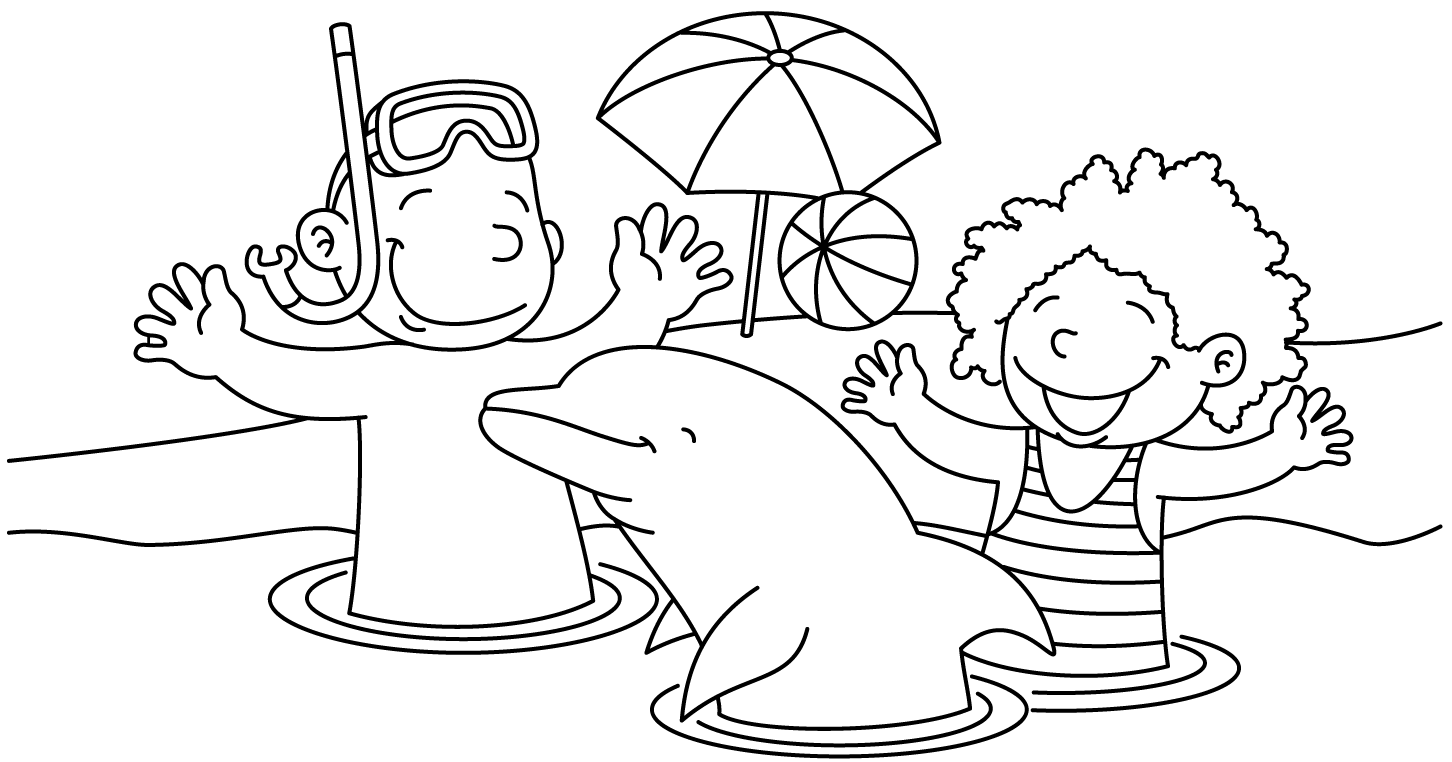 MONTH of AUGUST 2020MONTH of AUGUST 2020MONTH of AUGUST 2020MONTH of AUGUST 2020MONTH of AUGUST 2020MONTH of AUGUST 2020MONTH of AUGUST 2020SundayMondayTuesdayWednesdayThursdayFridaySaturday1Pool Party10:30-12:306:30-8:30:2Pool Party10:30-12:303Lap Swim 12-1pmLap Swim 5-6pmPrivate: 10am10:30, 11, 11:30, 12; 12:30; 5, 5:30:4Lap Swim 12-1pmLap Swim 5-6pmPrivate: 10am10:30, 11, 11:30, 12; 12:30; 5, 5:30:5Lap Swim 12-1pmLap Swim 5-6pmPrivate: 10am10:30, 11, 11:30, 12; 12:30; 5, 5:30:6Lap Swim 12-1pmLap Swim 5-6pmPrivate: 10am10:30, 11, 11:30, 12; 12:30; 5, 5:30:7Lap Swim 12-1pmLap Swim 5-6pmPrivate: 10am10:30, 11, 11:30, 12; 12:30; 5, 5:30:8Pool Party10:30-12:306:30-8:30:9NO pool Party10Lap Swim 12-1pmLap Swim 5-6pmPrivate: 10am10:30, 11, 11:30, 12; 12:30; 5, 5:30:11Lap Swim 12-1pmLap Swim 5-6pmPrivate: 10am10:30, 11, 11:30, 12; 12:30; 5, 5:30LAST DAY LAP SWIM12 1st Day of SchoolPool open 4-7pm ONLYNO LAP SWIM13Pool open 4-7pm ONLY**SCHOOL SWIM**NO LAP SWIM14Pool CLOSEDEmployees to help empty bathhouse after school15Start Construction of NEW BATHHOUSE!!1617181920212223242526272829MONTH of June 2020MONTH of June 2020MONTH of June 2020MONTH of June 2020MONTH of June 2020MONTH of June 2020MONTH of June 2020SundayMondayTuesdayWednesdayThursdayFridaySaturday1Lap Swim 12-1pmLap Swim 5-6pmPublic Lessons: 10:15-11am; 11:15-noon; 5-5:45pm2Lap Swim 12-1pmLap Swim 5-6pmPublic Lessons: 10:15-11am; 11:15-noon; 5-5:45pm3Lap Swim 12-1pmLap Swim 5-6pmPublic Lessons: 10:15-11am; 11:15-noon; 5-5:45pm4Lap Swim 12-1pmLap Swim 5-6pmPublic Lessons: 10:15-11am; 11:15-noon; 5-5:45pm5Lap Swim 12-1pmLap Swim 5-6pm6Pool Party10:30-12:306:30-8:30:7Pool Party10:30-12:308Lap Swim 12-1pmLap Swim 5-6pmPublic Lessons: 10:15-11am; 11:15-noon; 5-5:45pm9Lap Swim 12-1pmLap Swim 5-6pmPublic Lessons: 10:15-11am; 11:15-noon; 5-5:45pm10Lap Swim 12-1pmLap Swim 5-6pmPublic Lessons: 10:15-11am; 11:15-noon; 5-5:45pm11Lap Swim 12-1pmLap Swim 5-6pmPublic Lessons: 10:15-11am; 11:15-noon; 5-5:45pm12Lap Swim 12-1pmLap Swim 5-6pm13Pool Party10:30-12:306:30-8:30:14Pool Party10:30-12:3015Lap Swim 12-1pmLap Swim 5-6pmPublic Lessons: 10:15-11am; 11:15-noon; 5-5:45pm16Lap Swim 12-1pmLap Swim 5-6pmPublic Lessons: 10:15-11am; 11:15-noon; 5-5:45pm17 Lap Swim 12-1pmLap Swim 5-6pmPublic Lessons: 10:15-11am; 11:15-noon;5-5:45pm18Lap Swim 12-1pmLap Swim 5-6pmPublic Lessons: 10:15-11am; 11:15-noon;5-5:45pm19Lap Swim 12-1pmLap Swim 5-6pm20Pool Party10:30-12:30 Naomi Kile  570-24626:30-8:30: 21Pool Party10:30-12:3022Lap Swim 12-1pmLap Swim 5-6pmPublic Lessons: 11:15-noon;5-5:45pm23Lap Swim 12-1pmLap Swim 5-6pmPublic Lessons: 11:15-noon;5-5:45pm24Lap Swim 12-1pmLap Swim 5-6pmPublic Lessons: 11:15-noon;5-5:45pm25Lap Swim 12-1pmLap Swim 5-6pmPublic Lessons: 11:15-noon;5-5:45pm25Lap Swim 12-1pmLap Swim 5-6pm26Pool Party10:30-12:306:30-8:30:27Pool Party10:30-12:3028Lap Swim 12-1pmLap Swim 5-6pmPrivate: 11, 11:30, 12; 12:30; 5, 5:3029Lap Swim 12-1pmLap Swim 5-6pmPrivate: 11, 11:30, 12; 12:30; 5, 5:3030Lap Swim 12-1pmLap Swim 5-6pmPrivate: 11, 11:30, 12; 12:30; 5, 5:30